Ponca Community Educational Foundation, Inc.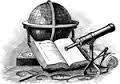 P.O. Box 568; Ponca, Nebraska 68770*Award Guidelines and Information*Name of Award:  ______________________________________________________________________Date Established:  ____________________________      Initial Amount:  $_________________________Type:	_____Endowment 		_____Annual Cash Donation	Use: 	_____Scholarship		_____Special Use		_____OtherName(s) of Donor(s):	___________________________________________________________________Contact Person:________________________________________  Phone:__________________________Address:____________________________  City:______________ State:____________ Zip:__________Email address: _________________________________________________________________________If this is an endowment, will additional contributions be made in the future?  If so, please describe    your future plans for giving:If this is a Cash Scholarship or Special Use Award, do you intend to give it annually?  _________Comments regarding annual giving plans: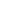 The Foundation is a 501c(3) charitable, non-profit organization as determined by the IRS.  We cannot discriminate against any person on the basis of race, creed, color, sex, sexual orientation, gender identity, genetic information, national origin, religion, age, disability, socioeconomic status, marital status, or veteran status.  Aside from this, are there any Special Guidelines you wish to establish for your Scholarship?  If so, please describe as simply as possible:If this is for a Special School Project, please describe the general area of use for the funds:If no student or use shall qualify under your guidelines some year, what do you want the Foundation to do with the funds that year?  Please check one of the following uses for the proceeds in that situation._____award scholarship to any student			_____use as Board determines_____to General Endowed Scholarship Fund		_____to General Fund_____hold over until the next year			_____move interest to principalToday’s Date:  ______________________	Donor Signature:  _____________________________________Acceptance and Guidelines Committee Chairperson:  _______________________   Date:  _____________*Many Endowments are left as a lasting memory of someone, or have a special meaning for the donor.  If appropriate, please write a description of the reason for this award on the back of this form.  For memorials, a brief story about the person(s) or family is appropriate.  Recipients will receive this information annually.Ponca Community Educational FoundationAward Information    If appropriate, you may wish to write a brief explanation of the reason or purpose for your giving this Endowment, Cash Scholarship or other Special Use Award.    In many cases Endowments are left as a lasting memorial for a family or loved one.  The Foundation wants to keep historical information about these gifts, in part, so that recipients each year will know something about the donor or memorial.    Please provide a brief biography and any lasting comments you wish to make regarding this gift:        Sincere THANKS for your lasting support of education.